NC Providers Council Regulatory/ Business Practices Committee NotesJune 2th @ 10:00 a.m. – 12:00 p.m.Join Zoom Meeting:https://zoom.us/j/92920235375?pwd=UVdPdU0zTy9hSWMvTmR6V1liRDFadz09Dial In:  1-646-558-8656Meeting ID: 929 2023 5375Passcode: 171652Attendees: Sara Huffman, Robin Devore, Fontaine Swinson, Teri Herrmann, Paula Atkins, Kaye White,  Deveult Clevenger, Helen Austin, Jeanne Duncan, Jennifer Lineberger, Sandy Feutz, Collan Rosier, Chris Brigman, Jessica Boles, Sheryl Zerbe, Joel Maynard, Julie Bowden, Sarah Pfau, Stacy Garnett, Lee Dobson, Christopher White, Seslie Roughton, Kelly HusnWelcome and Introductions – Laurie Urland & Devon Cornett, Co-Chairs5/5/2022 Meeting Recording: Click hereOld Business:Federal PHE Extension:  Waiting to see if there in another full 90 extension through October or a shorter extension.CFSP Update – NC Child and Family Improvement initiative – SarahLOCUS/CALOCUS:  2019 JCB #334 and recent changes to assessment instrument availability & cost – Joel will review plan; DMH/DD/SAS Administrative Rule Waiver Renewal through 12/2023 re: QP qualifications - download (ncdhhs.gov) Follow up and Updates from DHB and DMH/DD/SAS – Kenneth Bausell and Lisa Jackson Post Payment Review Tool Follow up.CCP-8C comment period openCCP-8P – question about Health and Safety discrepancy (every year in waiver and every 6 months in CCP-8P)Rates that support the network for staff retention  NC TracksLisa: Updates on Joint Communication Bulletins, Tobacco Free Initiative – Tobacco Free campuses in December 2022, TCM Certifications- 30 provider organizations approved, Update on NC Child and Family Improvement from LME/MCO planning.Lisa Follow up: Continuing Questions: Provider Monitoring and Re-credentialing:Will there be a standardize provider monitoring tool since all the LME/MCOs use different ones?  When will the current provider monitoring process sunset?Regarding these first two questions, any reduction of duplication/administrative burden will be helpful for the providers. A few LME/MCOs have started monitoring with the “assumed” previous end date of “6/30” before the point was reached where they actually couldn’t perform the monitorings anymore. If the extension to 11/30 is maintained along with the go live date of TPs being 12/1, this will be a big lift for both providers and LME/MCOs. What is the length of time for Medicaid providers to get re-credentialed? New Questions: Insurance Requirements in Provider Contracts: With the provider contracts coming out now, two of the LME/MCOs have reduced insurance limits needed for providers to carry while at least one LME/MCO has increased the limit.  Can there be any standardization around this? NCTracks:Issues and timelines are increasing.Managed Change requests are taking six months to resolve. Can’t reach people on the phoneAll LME/MCOs are saying all providers have to be credentialedMore time seems to be spent on physical health care than behavioral health careWho can get on an NCPC call from NCTracks to discuss these issues? Care Management: IDDProviders are getting requests from LME/MCOs for more information and duplicative information on individuals in this population which they should already be collecting and saving from their Care Management staff.  They are requesting as many as 7-9 additional pieces of information on each individual that mirrors post payment review information. It is really a duplicate of what Care Managers are already doing. Staff Retention: Want to follow up on rates to support staff retentionIt is becoming increasingly difficult for providers to retain staff if LME/MCOs continue to hire them for their positions. One comment was made about the “poaching” of provider staff.  At least one LME/MCO has contracted with a head-hunter to recruit staff. This is really impacting the licensed staff in key agencies in those more isolated areas in which needed services are not readily available. Staff embedded in provider sectors will be hard to replace; have the LME/MCOs given any thought to hiring new graduates just out of school who are waiting on jobs? LOCUS/CALOCUS (SU): Providers need the scores from these tools to get authorizations for services. Using the pdf version has been free. Deerfield, the company that owns the rights to these products, indicated a month ago, that these products could no longer be used for free. They now will cost $5K annually.  Does the State have a contract with Deerfield? Please refer to attachment: LOCUS Acceptable Use. New Business:Differences between the templates for the TP contracts Concerns over requirements from MCOsHCBS Final rule update Heightened Scrutiny: Facts, Process and Content (medicaid.gov)Statewide Transition Plans | MedicaidLegislative Update: Joel Maynard and SarahSarah and Joel will review government budget provisions, capacity building funds and bill updates HB149 -Expanding Access to Healthcare. https://www.ncleg.gov/BillLookUp/2021/h149HB755:  https://www.ncleg.gov/BillLookup/2021/H755Senate Health Care Committee; one provision that allows SAIOP, SACOT, Social Setting Detox to Standard Plans. Children and Family Specialty Plan: update.Upcoming Meetings:Membership Leadership Forum: July 18th, 2022Committee updates: (If interested in joining any of the committees, please email Carson Stanley at carson.stanley@ncproviderscouncil.org)MH/SUD – Every other month, 3rd FridayI/DD – Every other month, 3rd  ThursdayOperational Data Strategies – Every other month, 4th WednesdayTailored Plan Workgroup [NEW] – every other Thursday at 1:00 p.m.Tailored Care Management Workgroup – every other Thursday at 1:00 p.m. NCPC Network Council [LME/MCO] Updates AlliancePartners SandhillsEastpointeTrillium Vaya Next meeting:  July 7th, 2022 @ 10:00am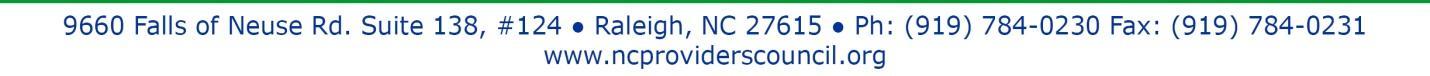 